Приемы педагогической коррекции неречевых процессов.Воспитание правильной речи у детей – одна из важнейших проблем общей и специальной педагогики. Все психические процессы у ребенка – восприятие, память, воображение, мышление – развиваются с прямым участием речи. Аналитико – синтетическая деятельность мозга играет большую роль  в процессе восприятия речи, звуковом анализе. Мыслительные процессы ребенка занимают большое место в развитии лексико – грамматической и смысловой сторон речи.Одним из важнейших условием организации мыслительной деятельности является внимание, которое направляет и регулирует процессы восприятия, памяти, мышления. Устойчивое внимание играет важную роль в познании ребенком окружающей действительности и во всей его практической деятельности.Коррекционная работа на логопедических занятиях направлена не только на предупреждение и устранение речевых недостатков, но и на развитие психических процессов, что способствует подготовке детей к усвоению образовательных программ. Благодаря этому логопедическое воздействие с одной стороны  направлено на коррекцию звукопроизношения, формирования лексики, грамматического строя, связной речи, языкового анализа и синтеза, формирование навыков чтения, а с другой стороны на развитие когнитивных процессов, стимуляцию различных структур мозга.Дома родители могут поиграть с детьми в следующие игры.Наложенное изображение.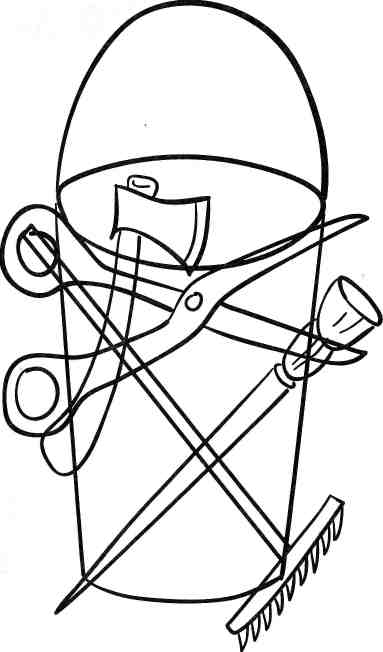 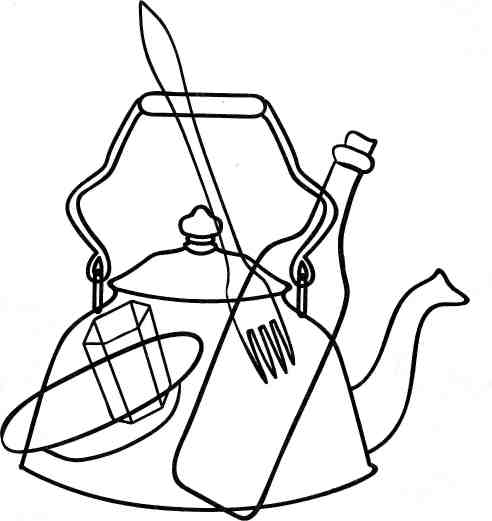 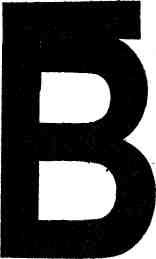 Силуэтные изображения.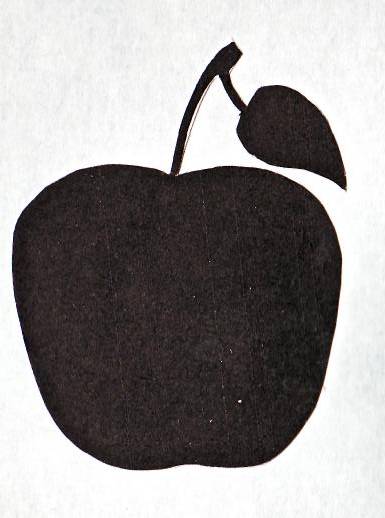 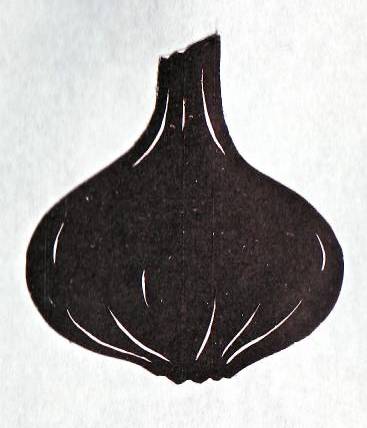 «Незаконченные изображения».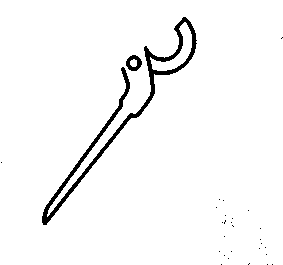 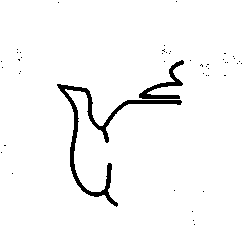 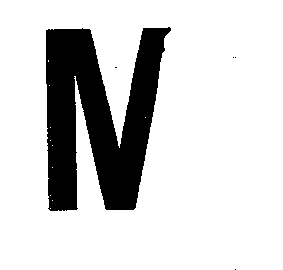 Разрезные картинки.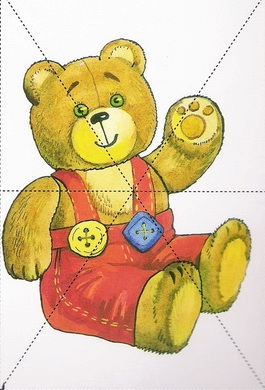 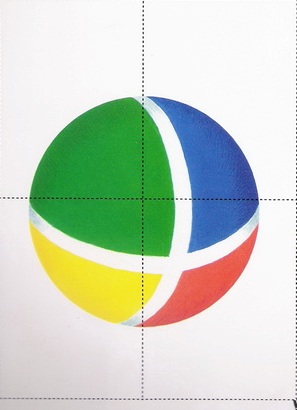 Зашумленные изображения.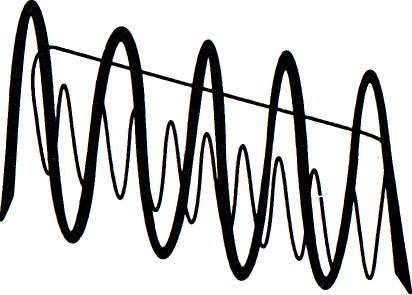 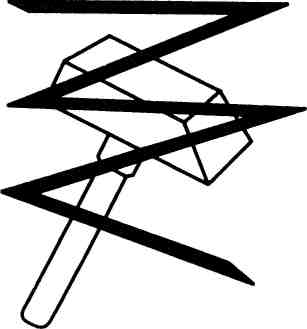 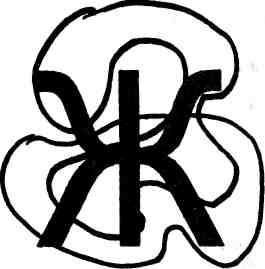 Назови лишнее слово.Храбрый, злой, смелый, отважный.Скажи наоборот.Темно – светло.Мириться – ссориться.Назови одним словом.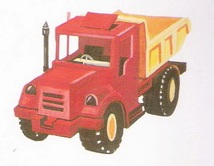 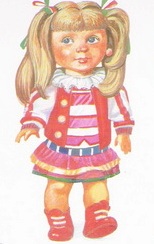 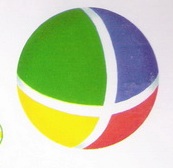 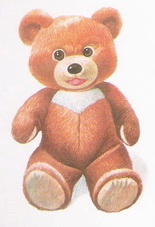 Продолжи ряд.Береза, сосна…Слива, яблоко… Составь рассказ.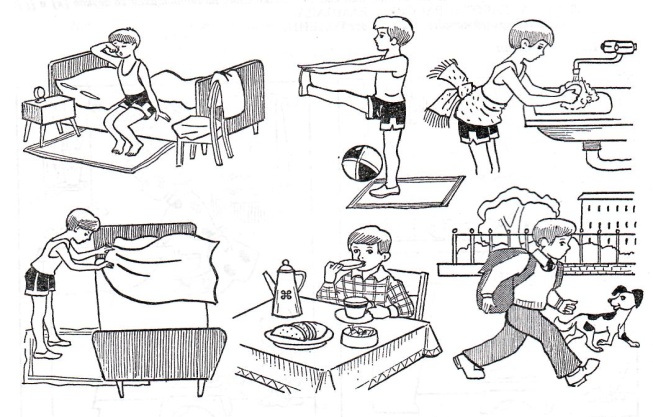 Сравни предметы.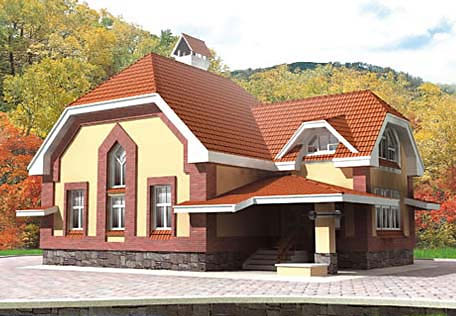 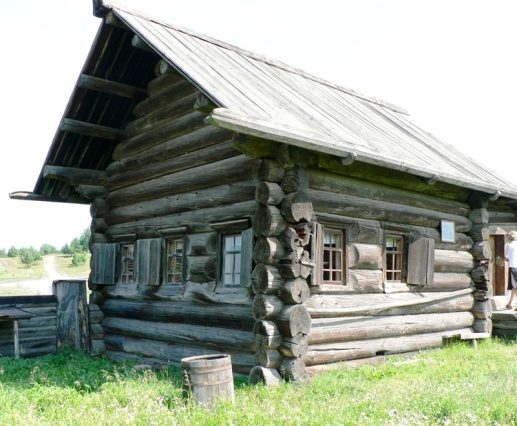 Угадай по описанию.Пальчиковая моторика.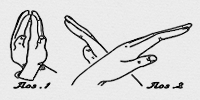 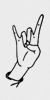 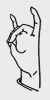 